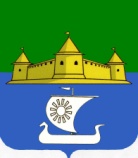 Муниципальное образование «Морозовское городское поселение Всеволожского муниципального района Ленинградской области»АДМИНИСТРАЦИЯП О С Т А Н О В Л Е Н И Е___23.07.2021___________							№_____369_________г.п. им. МорозоваОб опубликовании списков избирательных участков для организации и проведения выборов депутатов совета депутатов муниципального образования "Морозовское городское поселение" Всеволожского муниципального района Ленинградской области пятого созыва В соответствии с пунктом 7 статьи 19 федерального закона от 12 июня 2002 года №67-ФЗ «Об основных гарантиях избирательных прав и права 
на участие в референдуме граждан Российской Федерации», администрация муниципального образования «Морозовское городское поселение» Всеволожского  муниципального района Ленинградской области 
п о с т а н о в л я е т:1. Опубликовать списки избирательных участков для организации 
и проведения выборов депутатов совета депутатов муниципального образования " Морозовское городское поселение Всеволожского муниципального района Ленинградской области» пятого созыва,  образованных постановлением администрации муниципального образования «Всеволожский муниципальный район» Ленинградской области от 23 апреля 2021 года №1358
«Об образовании избирательных участков и внесении изменений 
в постановление администрации от 16.01.2013 №55», согласно приложению.2.	Опубликовать настоящее постановление в газете «Ладожские новости» и разместить на официальном сайте муниципального образования «Морозовское городское поселение» Всеволожского муниципального района Ленинградской области в сети Интернет.3.	Контроль за исполнением постановления оставляю за собой.Глава администрации	                                                                          А.А.Стрекаловский Приложение                                                                                       к постановлению администрациимуниципального образования «Морозовское городское поселение Всеволожского муниципального района Ленинградской области»       от _________________ № _______Морозовское городское поселение Избирательный участок № 180 В границах части городского поселка имени Морозова: улиц: Грибанова, Дачная, Жука дом № 1, ж/д дома пл.19 км, пл.21 км, пл. , пл. , Первомайская дома № 1, 2, 3, 4, 5, 6, 8, 10, 12, 14, 22, Квартал станция Петрокрепость, Мира дома: №№1а, 5, 6, 7, 2, 9, 11, Набережная, Огнева, Озерная, Скворцова, Освобождения, Рабочего Батальона, Химиков, Чекалова, площадь Культуры, поселка Дунай, деревень: Резвых, Черная речка, Шереметьевка, все СНТ и ДНП Массивов: Дунай, им. Морозова, Сады Дунай, Шереметьевка. С северо-западной стороны от массива СНТ «Дунай» до пересечения 
с автомобильной дорогой Северная магистральная, затем по дороге в сторону г. п. им. Морозова, далее в границах ул. Чекалова, далее по ул. Скворцова 
до ул. Мира;с восточной стороны по ул. Мира, далее по ул. Хесина до пересечения 
с ул. Культуры, далее по ул. Культуры до ул. Первомайская в границах домов 1, 2, 3, 4, 5, 6, 8, 10, 12, 14, 22 по ул. Первомайская, далее по ул. Освобождения, поворачивая на ул. Набережная;с южной стороны в границах дер. Черная речка;с западной стороны по границе с  сельское поселение».Адрес участковой избирательной комиссии: пос. им. Морозова, 
пл. Культуры 4, МОБУДОД «Всеволожская школа искусств»Помещение для голосования по этому же адресу.Избирательный участок № 181В границах части городского поселка имени Морозова: улиц: Жука дом 2, Ладожская домов: №№ 46, 47, Мира домов: №№ 13,15, 17А, Пионерская домов: №№ 2, 4, 8, 8а, 9, Спорта домов: №№ 1, 2, 2/2, 3, 4, 6, 8, 10, Хесина домов: 
№№ 7, 8, 9, 10, деревни Ганнибаловка, мкр. Участок Морозовка.С северной стороны в границах дер. Ганнибаловка;с восточной стороны по побережью Ладожского озера до границы 
дер. Кошкино;с юго-восточной стороны в границах дома №2 по ул. Жука, далее 
в границах домов 2, 4, 8, 8а по ул. Пионерская, затем по ул. Ладожская в границах домов № 46, 47, далее по ул. Спорта, исключая дом № 12, до ул. Первомайская;с южной стороны по ул. Первомайская в границах пл. Культуры, д. № 3;с западной стороны по ул. Культуры, затем по ул. Хесина до ул. Мира.Адрес участковой избирательной комиссии: пос. им. Морозова, 
пл. Культуры, д. 3, МКУ «ДК им. Н.М. Чекалова»Помещение для голосования по этому же адресу.Избирательный участок № 182В границах части городского поселка имени Морозова: улиц: Жука дом 4, Зеленая, Ладожская домов: №№ 44, 45, 45/2, Пионерская, дом 6, Северная домов: №№ 3, 4, 5, 6, 7, 8, 9, 11, 12, 13, 14, 15, 16, 17, 18, Спорта, дом № 12, Труда, Молодежный переулок, деревни Кошкино.С северной стороны в границах дер. Кошкино;с восточной стороны вдоль побережья Ладожского озера, далее на юг по ул. Ладожская до пересечения с ул. Первомайская;с южной стороны вдоль ул. Ладожская до пересечения с ул. Северная;с западной стороны в границах ул. Спорта, включая дом № 12 
по ул. Спорта дом № 44 по ул. Ладожская, дом № 6 по ул. Пионерская, дом 
№ 4 по ул. Жука.Адрес участковой избирательной комиссии: пос. им. Морозова, 
пл. Культуры, д. 3, МКУ «ДК им. Н.М. Чекалова»Помещение для голосования по этому же адресу.Избирательный участок № 183 В границах части городского поселка имени Морозова: улиц: Ладожская домов: №№ 12, 12/1, 14, 18, 19, 20, 21, 22, 23, 24, 25, 27/3, 28/2, 28/2а, 29, 30, 31, 32, 33, 34/1, 36, 37, 38, 38б, 39, 40, 41, 43, 45/3, Северная домов: №№ 1/1, 1/2, 1/3, Хесина домов: №№ 12, 14, 16, 18, 18-а, 20, 22, 24, переулка Сосновый. С северной и восточной стороны по ул. Ладожская, включая Сосновый переулок;с южной стороны по ул. Хесина;с западной стороны по ул. Спорта от ул. Хесина, до ул. Ладожская, исключая дома № 45, 45/2 по ул. Ладожская.Адрес участковой избирательной комиссии: пос. им. Морозова, ул. Хесина, д. 11, МОУ «СОШ пос. им. Морозова» (здание № 2).Помещение для голосования по этому же адресу.Избирательный участок № 184 В границах части городского поселка имени Морозова: улиц: Достоевского, Новая, Первомайская домов: №№ 7, 9, 13, 16, 18, 20, Посечено, Пушкина, Толстого, Тургенева, Хесина домов: №№ 13, 15, 17, 19, 21.С северной стороны по ул. Хесина;с восточной стороны по берегу Ладожского озера в границах ул. Посечено;с южной стороны в границах домов № 7, 9, 13, 16, 18, 20 
по ул. Первомайская;с западной стороны в границах ул.Новая, включая дом № 13 по ул. Хесина.Адрес участковой избирательной комиссии: пос. им. Морозова, ул. Хесина, д.20, МОУ «СОШ пос. им. Морозова» (здание № 1). Помещение для голосования по этому же адресу.